Hej alle Familiespejdere, Bævere, Ulve, Juniorer & Rovere.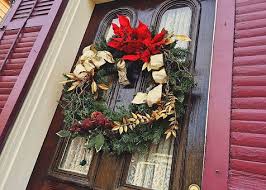 Efteråret er over os, og lige om hjørnet står julen for døren, vi er i fuld sving med planlægningen af årets juleafslutning.Vi syntes det kunne være rigtig hyggeligt hvis hele gruppen lavede en fælles juleudflugt.Gruppen har reserveret et begrænset antal billetter, lørdag d. 8. december, til en rigtig juleforestilling.Vi mødes: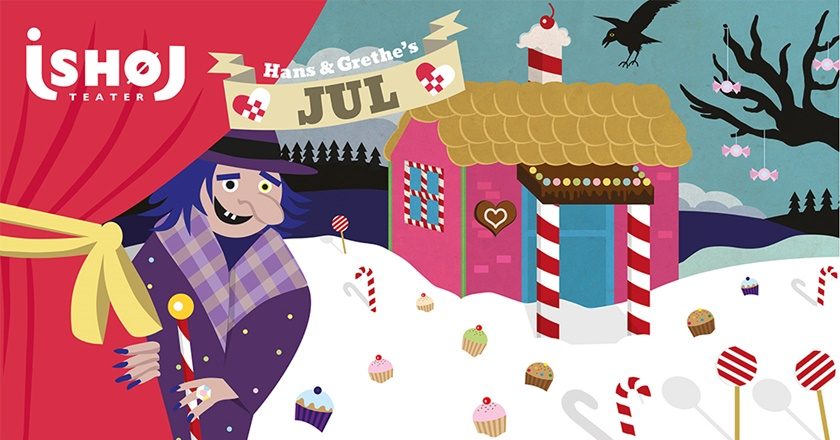 Kl. 9.00, ved:                               Ishøj TeaterBrentedalen 8 
2635 IshøjForestillingen starter kl. 9.15.Her skal vi se juleteater: Hans & Grethe´s JUL.Om forestillingen:Et morsomt og musikalsk eventyr inspireret af Grimms eventyr.
Det er lillejuleaften. Hans og Grethe er, som børn er flest. Livlige, fantasifulde, glade for søde sager og de har svært ved at vente. Far og mor siger, at de skal lægge sig til at sove og holde op med at plage om gaver og søde sager. “Læs i bogen her, til I bliver trætte”. I bogen er eventyret om Hans og Grete.
Da børnene den næste dag er med far ude for at fælde et juletræ, bliver han væk fra dem. Og så starter et forrygende eventyr. Skal de følge efter nissen, og kan han mon hjælpe? Kan snedamen frøken Freeze? Hvad sker der, når de lokkes af den skøre heks i det søde pandekagehus? Findes julemanden og kommer de nogensinde hjem?Når forestillingen er slut, kører vi alle retur til RolloBorgen i Faxe, hvor gruppen vil være vært med frokost i form af risengrød og saftevand til alle.Der er mulighed for at man kan købe Nisseøl: 10,- samt sodavand: 10,-Prisen for juleafslutningen vil være:GRATIS for alle indmeldte børn.	Søskende under 25 år: 40,-	Forældre/ voksne over 25 år/ bedsteforældre: 95,-Tilmeldingen skal afleveres til enhedslederen senest søndag d. 28. oktober sammen med betalingen.Vi glæder os til en hyggelig juleafslutning.Mange JuleSpejderhilsner - Lederne hos Rollo Spejderne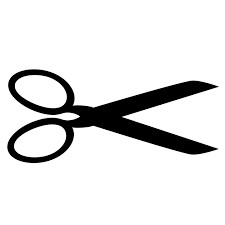 ----------------------------------------------------------------------------------------------------------------------------------Navn_______________________________________ Deltager til årets juleafslutning medAntal _______________ Voksne over 25 år til 95,- pr. person.Antal _______________ Børn under 25 år til 40,- pr- person.Enhed:_______________________________________